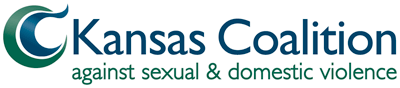 KCSDV BROCHURE REQUEST FORM			Please tell us how the brochures will be used.SHIP TO ADDRESS:DateOrganizationContact KCSDV BROCHURE TYPENUMBER REQUESTEDPlease order in quantities of 50Did you have to leave your job because of DV (2021) - EnglishDid you have to leave your job because of DV (2021) - SpanishDomestic Violence (2022) – English Domestic Violence (2018) - SpanishSexual Violence (2018) - EnglishSexual Violence (2018) - SpanishHealth Impacts of DV and SV (2016) - English Not currently available Health Impacts of DV and SV (2016) - Spanish Not currently availableHow to Support Victims/Survivors of Domestic Violence (2020) -EnglishHow to Support Victims/Survivors of Domestic Violence (2020)-SpanishHow to Support Victims/Survivors Sexual Violence (2018) - EnglishHow to Support Victims/Survivors Sexual Violence (2018) - Spanish If you are older and have been Sexually Assaulted (2012) - EnglishNot currently availableIf you are older and have been Sexually Assaulted (2012) - SpanishNot currently availableIf You Are a Victim or Survivor of Sexual Assault (2020) - EnglishIf You Are a Victim or Survivor of Sexual Assault (2020) - SpanishInformation About Stalking (2020) - English Information about Stalking (2020) - SpanishBooklet:  Know Your Rights for Victims of Sexual Assault in Kansas (2021) – English & SpanishProtection From Abuse Orders (2018) - EnglishProtection From Abuse Orders (2018) - Spanish Protection From Stalking Sexual Assault or Human Trafficking Orders (2018) - EnglishProtection From Stalking, Sexual Assault, or Human Trafficking Orders (2018) - SpanishSexual Assault Exam (2019) - EnglishSexual Assault Exam (2019) - SpanishSafety Planning DV (2016) - EnglishNot currently availableSafety Planning DV (2018)- Spanish Not currently availableSafety Planning for Noncitizen Victims (2015) - English Not currently availableSafety Planning for Noncitizen Victims (2015) - SpanishNot currently availableSupporting Survivors of SA in Older Adults (2022) EnglishSupporting Survivors of SA in Older Adults (2022) SpanishKnow Your Rights cards for Immigrant Victims (2019) - EnglishKnow Your Rights cards for Immigrant Victims (2019) - SpanishSexual Assault Against Older Adults (2012) - EnglishNot currently availableSexual Assault Against Older Adults (2012) - SpanishNot currently availableTaking Time Off Work for DV/SV (2010) - EnglishNot currently availableTaking Time Off Work for DV/SV (2010) - SpanishNot currently availableBROCHURE USE:NameAddressCity/Zip CodePhoneEmailSpecial Instruction/Notes: RETURN THIS COMPLETED FORM TO:Kansas Coalition Against Sexual and Domestic Violence (KCSDV)Attn: Reception634 SW Harrison
Topeka, KS 66603reception@kcsdv.orgFOR QUESTIONS CONTACT:785.232.9784 Please note that all KCSDV brochure requests will require a completed request form for our files.  Thank you!RETURN THIS COMPLETED FORM TO:Kansas Coalition Against Sexual and Domestic Violence (KCSDV)Attn: Reception634 SW Harrison
Topeka, KS 66603reception@kcsdv.orgFOR QUESTIONS CONTACT:785.232.9784 Please note that all KCSDV brochure requests will require a completed request form for our files.  Thank you!RETURN THIS COMPLETED FORM TO:Kansas Coalition Against Sexual and Domestic Violence (KCSDV)Attn: Reception634 SW Harrison
Topeka, KS 66603reception@kcsdv.orgFOR QUESTIONS CONTACT:785.232.9784 Please note that all KCSDV brochure requests will require a completed request form for our files.  Thank you!